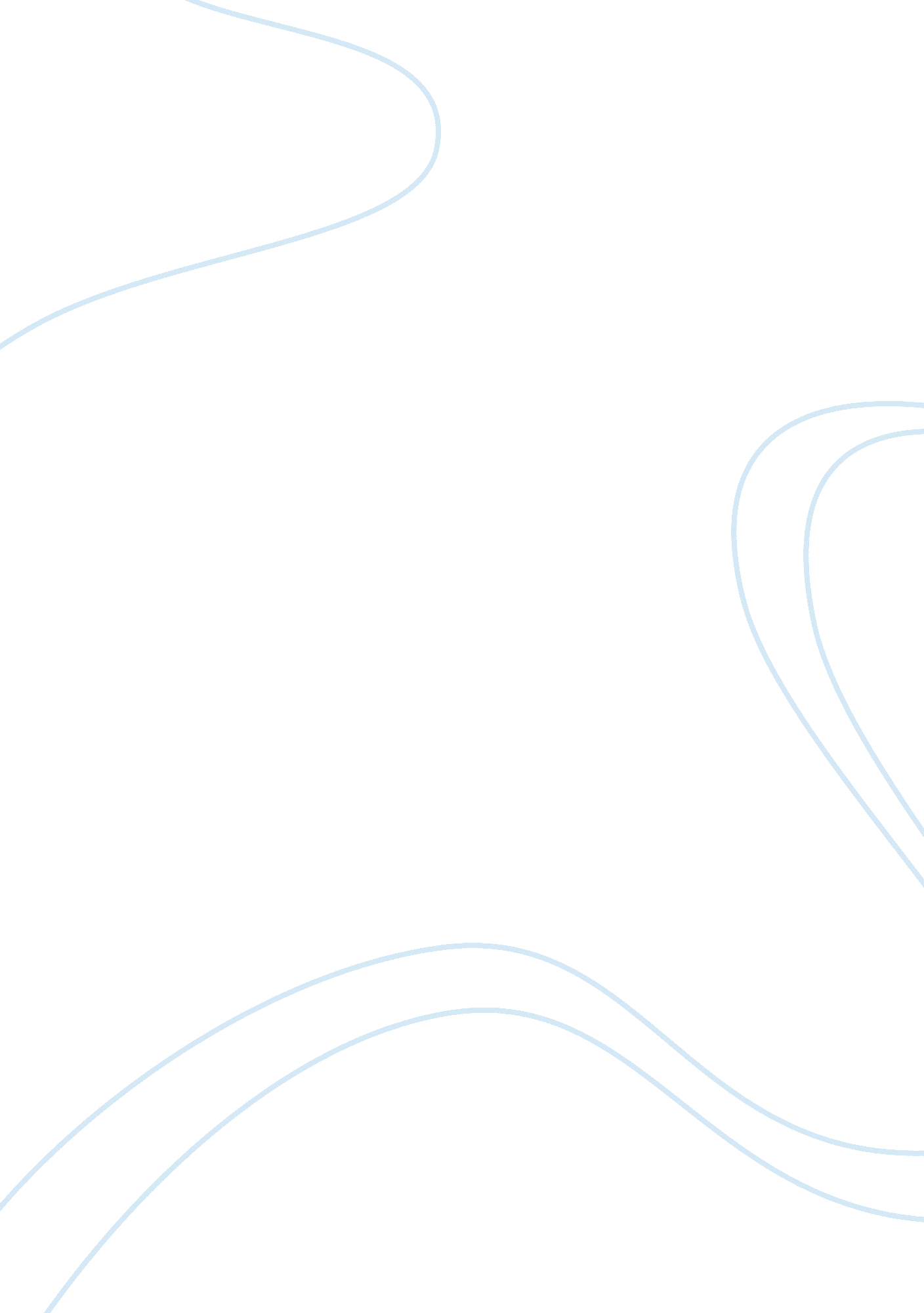 What is salvation history?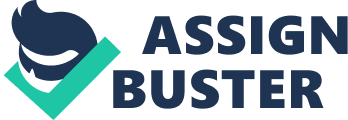 salvation historythe pattern of specific events in human history in which God clearly reveals his presence and saving actiondivine revelationgod's self communication through which he makes known his divine plan. accomplished by trinitytheophanygods manifestation of himself in a visible form to enrich human understandingoriginal sinsin of first human beings who disobeyed god and lost their original holiness, fallen state of human naturecovenanta solemn agreement between human beings or between god and a human being in which mutual commitments are madepatriarchthe father or leader of a tribe, clan or tradition. abraham isaac and jacobpropheta person god chooses to speak his message of salvationst therese of lisieuxa carmelite nun, doctor of the churchstory of a soulways god revealed himself to st theresethe little wayevery charitable act, even small things done for god is a manifestation of gods existence - in real and concrete waystrinitygod jesus and holy spiritsacred traditionrefers to the process of passing on the gospel message. began with communication of gospel by apostles written in scriptures interpreted by magisterium under guidance of holy spiritapostolic successionuninterrupted passing on of the apostolic preaching and authority from the apostles directly to all bishopsdeposit of faiththe heritage of faith contained in sacred scriptures and sacred traditionmagisteriumthe church's living teaching office which consists of all bishops in communion with the popedogmateachings recognized as central to church teachingcreeda short summary statement of profession of faith. nicene and apostlesprimeval historythe time before the intervention of writing and recording of historical datadoctor of the churcha title officially bestowed by the church on saints who are highly esteemed. augustine tomas aquinas theresevenial sinless serious and reparable by charity. damages our relationship but doesn't destroy itmortal sina grave offense against god that separates us from god's grace and leads to eternal death ONWHAT IS SALVATION HISTORY? SPECIFICALLY FOR YOUFOR ONLY$13. 90/PAGEOrder Now 